.Intro:  Start dance 16 counts right before the vocals.Modified Weave to Right with Rock/Recover and Crossover:Modified Weave to Left with Rock/Recover and Crossover:Toe Struts with Right Turns:Toe Behind Heel and Reverse Rocking Chair:Start Over Again.  No Tags; No Restarts.  Enjoy!Contact:  lddancers2@gmail.comMake Me Your Baby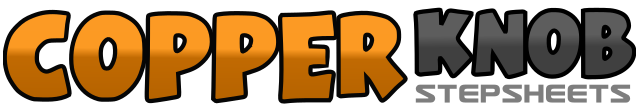 .......Count:32Wall:2Level:Beginner.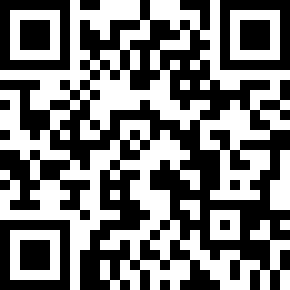 Choreographer:Denice Machado (USA) & Lynn Funk (USA) - September 2019Denice Machado (USA) & Lynn Funk (USA) - September 2019Denice Machado (USA) & Lynn Funk (USA) - September 2019Denice Machado (USA) & Lynn Funk (USA) - September 2019Denice Machado (USA) & Lynn Funk (USA) - September 2019.Music:Make Me Your Baby - Barbara LewisMake Me Your Baby - Barbara LewisMake Me Your Baby - Barbara LewisMake Me Your Baby - Barbara LewisMake Me Your Baby - Barbara Lewis........1-8Step R to Right; Step L behind R with slight bending of knees; Step R to Right; Step L behind R with slight bending of knees; Rock R to Right; Recover on L; Cross Right over Left; Hold.1-8Step L to L; Step R behind L with slight bending of knees; Step L to Left; Step R behind L with slight bending of knees; Rock L to Left; Recover on R; Cross L over R; Hold.1-4R Toe forward; Step R back next to L; L Toe forward with a 1/4 turn R; Step L back next to R.5-8R Toe forward; Step R back next to L; L Toe forward with 1/4 turn R; Step L back next to R.1-4R Toe behind L Heel with slight bend of knees; Step R next to L; L Toe behind R Heel with slight bend of knees; Step Left next to R.5-8Step R back and Rock Recover on L; Step R forward and Rock Recover on L.